Program "Korpus Wsparcia Seniora"  edycja 2022 rok Miejski Ośrodek Pomocy Społecznej w Olecku  informuje o przystąpieniu  do rządowego Programu  „Korpus Wsparcia Seniorów”  edycja 2022 (moduł I i II).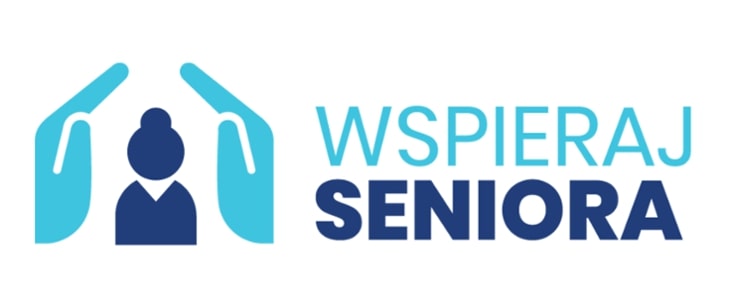 AdresaciProgram jest skierowany do osób w wieku 65 lat i więcej, mających problemy z samodzielnym funkcjonowaniem ze względu na stan zdrowia, prowadzących samodzielne gospodarstwa domowe lub mieszkających z osobami bliskimi, które nie są w stanie zapewnić im wystarczającego wsparcia. Cel programuCelem programu jest zapewnienie wsparcia seniorom  gminy Olecko, w wieku 65 lat 
i więcej przez świadczenie usług wynikających z rozeznanych potrzeb, wpisujących się we wskazane w programie rządowym „Korpus Wsparcia Seniorów” obszary oraz poprawę poczucia bezpieczeństwa i możliwości samodzielnego funkcjonowania 
w miejscu zamieszkania osób starszych przez dostęp do tzw. „opieki na odległość”. Program zakłada: 1) Moduł I: Zapewnienie usługi wsparcia seniorom w wieku 65 lat i więcej 
w szczególności poprzez: - wsparcie społeczne, -wsparcie mające na celu ułatwienie dostępności do szczepień przeciw COVID-19, - wsparcie w czynnościach dnia codziennego. 2) Moduł II: Poprawę bezpieczeństwa oraz możliwości samodzielnego funkcjonowania w miejscu zamieszkania dla osób starszych przez zwiększenie dostępu do tzw. „opieki na odległość”.Ocena sytuacji warunkująca realizację programuProgram osłonowy „Korpus Wsparcia Seniorów” jest odpowiedzią na utrzymujący się stan epidemii na obszarze Rzeczpospolitej Polskiej i potrzebę ochrony seniorów przed zakażeniem COVID-19 oraz potrzebę bezpieczeństwa osób starszych, które nie są 
w stanie względu na wiek oraz stan zdrowia zabezpieczyć podstawowych potrzeb.
Kierując się troską o bezpieczeństwo osób starszych, które są niesamodzielne, które nie są w stanie, m.in. przy pomocy rodziny i innych osób najbliższych, zabezpieczyć podstawowych potrzeb celowe jest podjęcie działań finansowanych z Funduszu Przeciwdziałania COVID-19, o którym mowa w art. 65 ustawy z dnia 31 marca 2020 r. o zmianie ustawy o szczególnych rozwiązaniach związanych z zapobieganiem, przeciwdziałaniem i zwalczaniem COVID-19, innych chorób zakaźnych oraz wywołanych nimi sytuacji kryzysowych oraz niektórych innych ustaw (Dz. U. z 2020 r. poz. 568, z późn. zm.). Bieżąca sytuacja epidemiologiczna w Polsce, zachodzące procesy demograficzne oraz stan zdrowia seniorów, niekorzystnie wpływają na ich funkcjonowanie. Objęcie seniorów w wieku 65 i więcej wsparciem pozwoli na zaspokojenie ich podstawowych potrzeb życiowych oraz bezpieczeństwa.
Mając na względzie powyższe oraz wobec wymogów ustanowienia programu osłonowego na poziomie gminy staje się zasadne wprowadzenie niniejszego programu osłonowego. Adresaci programu Z programu skorzystać mogą seniorzy w wieku 65 lat i więcej, mieszkańcy gminy Olecko, mający problem z samodzielnym funkcjonowaniem ze względu na stan zdrowia, prowadzący samodzielnie gospodarstwo domowe lub mieszkający z osobami bliskimi, które nie są w stanie zapewnić im wsparcia . Podmioty realizujące programProgram realizuje Miejski Ośrodek Pomocy w Olecku. Program będzie realizowany w terminie od dnia uzyskania środków do 31 grudnia 2022 roku. Wsparcie udzielane jest osobom zgłaszającym się zarówno przez ogólnopolską infolinię 22 505 11 11 jak również bezpośrednio do Miejskiego Ośrodka Pomocy Społecznej w Olecku. Pracownik Miejskiego Ośrodka Pomocy Społecznej w Olecku ustala z seniorem szczegółowy zakres wsparcia i terminy świadczenia usługi. Udzielenie wsparcia nie zależy od kryterium dochodowego, jak również nie jest przyznawane na drodze decyzji administracyjnej. W przypadku osób przebywających na kwarantannie lub izolacji ustalenie zakresu wsparcia odbywa się w drodze rozmowy telefonicznej, a udzielenie wsparcia jest realizowane bez kontaktu osobistego 
z zachowaniem reżimu sanitarnego i zasad bezpieczeństwa.Realizacja programu osłonowego, zgodnie z założeniami rządowego programu „Korpus Wsparcia Seniorów” obejmuje swoim zakresem dwa moduły. I. Moduł I – zapewnienie wsparcia osób w wieku 65 lat i więcej przez świadczenie usług w zakresie wynikającym z rozeznania potrzeb na terenie gminy Olecko, realizowanych przez wolontariuszy z Olecka lub ewentualnie przez pracowników Miejskiego Ośrodek Pomocy Społecznej w Olecku obejmuje w szczególności:1) wsparcie społeczne – polegające w szczególności na wspólnym spędzaniu czasu
 z seniorami (spacery, rozmowy, udział w planowanych działaniach kulturalnych, edukacyjnych, sportowych  itp.), 2) ułatwianie dostępności do podstawowej oraz specjalistycznej opieki zdrowotnej – umawianie wizyt lekarskich zarówno w miejscu zamieszkania seniora, jak też asystowanie w trakcie wizyty poza miejscem zamieszkania oraz pomoc w załatwieniu prostych spraw urzędowych, wsparcie mające na celu ułatwienie dostępności do szczepień przeciw COVID-19, 3) wsparcie w czynnościach dnia codziennego – pomoc w utrzymaniu porządku najbliższego otoczenia, spacery z psem, dostarczenie produktów żywnościowych, wspólne spacery lub zakupy, zapewnienie środków niezbędnych do życia (żywność, środki higieniczne), zakup/dostarczenie ciepłego posiłku, załatwienie bądź pomoc 
w załatwieniu drobnych spraw urzędowych, realizacja recept. Koszt zakupów ponosi senior.II. Moduł II – poprawa bezpieczeństwa jak też możliwości samodzielnego funkcjonowania w miejscu zamieszkania dla osób starszych poprzez zwiększenie dostępu do tzw. „opieki na odległość”. Po rozeznaniu  potrzeb wśród mieszkańców gminy Olecko, MOPS Olecko jako realizator programu, dokona   zakupu „opasek bezpieczeństwa”, wyposażonych w co najmniej trzy systemy z poniższych:  przycisk SOS, detektor upadku, czujnik zdjęcia opaski, lokalizator GPS,  funkcje umożliwiające komunikowanie się z opiekunami bądź ratownictwem medycznym tzn. funkcje monitorujące podstawowe czynności życiowe (puls, saturacja). Urządzenie, o którym mowa powyżej, połączone będzie z usługą danego operatora pomocy i będzie w miarę proste w obsłudze, dostosowane do osób w wieku 65 lat i więcej.Mechanizm udzielania pomocy zarówno w ramach Modułu I i II jest tożsamy z zapisami rządowego programu „Korpus Wsparcia Seniorów” na rok 2022rok.